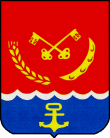 Российская ФедерацияГЛАВА МИХАЙЛОВСКОГО  РАЙОНААМУРСКОЙ  ОБЛАСТИПОСТАНОВЛЕНИЕ18.09.2017                                                                                                              № 913с. Поярково	В соответствии с Федеральным законом от 27.07.2010 № 210-ФЗ «Об организации предоставления государственных и муниципальных услуг», постановлением главы Михайловского района от 16.06.2011  № 447 «Об утверждении Порядков»п о с т а н о в л я ю:1. Утвердить прилагаемый административный регламент предоставления муниципальной услуги «Предоставление сведений об объектах имущества, включенных в перечень муниципального имущества, предназначенного для предоставления во владение и (или) в пользование субъектам малого и среднего предпринимательства и организациям, образующим инфраструктуру поддержки субъектов малого и среднего предпринимательства».2. Настоящее постановление разместить на официальном сайте администрации Михайловского района.3. Контроль за исполнением настоящего постановления возложить на заместителя главы района по финансам и экономике – начальника финансово - экономического управления М.Н. Измайлову.                                                                                                                              С.И. Жуган УТВЕРЖДЁНпостановлением главыМихайловского районаот 18.09.2017№913АДМИНИСТРАТИВНЫЙ РЕГЛАМЕНТПРЕДОСТАВЛЕНИЯ МУНИЦИПАЛЬНОЙ УСЛУГИ «Предоставление сведений об объектах имущества, включенных в перечень муниципального имущества, предназначенного для предоставления во владение и (или) в пользование субъектам малого и среднего предпринимательства и организациям, образующим инфраструктуру поддержки субъектов малого и среднего предпринимательства»1. Общие положенияПредмет регулирования административного регламента1.1. Административный регламент предоставления муниципальной услуги «Предоставление сведений об объектах имущества, включенных в перечень муниципального имущества, предназначенного для предоставления во владение и (или) в пользование субъектам малого и среднего предпринимательства и организациям, образующим инфраструктуру поддержки субъектов малого и среднего предпринимательства» (далее - административный регламент), определяет порядок, сроки и последовательность действий (административных процедур), формы контроля за исполнением, ответственность должностных лиц органов, предоставляющих муниципальные услуги, за несоблюдение ими требований регламентов при выполнении административных процедур (действий), порядок обжалования действий (бездействия) должностного лица, а также принимаемого им решения при предоставлении муниципальной услуги (далее – муниципальная услуга).Настоящий административный регламент разработан в целях упорядочения административных процедур и административных действий, повышения качества предоставления и доступности муниципальной услуги, устранения избыточных действий и избыточных административных процедур, сокращения количества документов, представляемых заявителями для получения муниципальной услуги, применения новых оптимизированных форм документов, снижения количества взаимодействий заявителей с должностными лицами, сокращения срока предоставления муниципальной услуги, а также сроков исполнения отдельных административных процедур и административных действий в рамках предоставления муниципальной услуги, если это не противоречит федеральным законам, нормативным правовым актам Президента Российской Федерации и Правительства Российской Федерации, нормативным правовым актам Амурской области, муниципальным правовым актам.Описание заявителей, а также физических и юридических лиц, имеющих право в соответствии с законодательством Российской Федерации либо в силу наделения их заявителями в порядке, установленном законодательством Российской Федерации, полномочиями выступать от их имени при взаимодействии с соответствующими органами местного самоуправления и иными организациями при предоставлении муниципальной услуги1.2. Заявителями являются получатели муниципальной услуги, а также их представители, законные представители, действующие в соответствии с законодательством Российской Федерации, Амурской области или на основании доверенности (далее – представители).К получателям муниципальной услуги относятся физические, юридические лица и индивидуальные предприниматели, заинтересованные в предоставлении сведений об объектах имущества, включенных в перечень муниципального имущества, предназначенного для предоставления во владение и (или) в пользование субъектам малого и среднего предпринимательства и организациям, образующим инфраструктуру поддержки субъектов малого и среднего предпринимательства.Требования к порядку информированияо порядке предоставления муниципальной услуги1.3. Информация о местах нахождения и графике работы органов местного самоуправления, предоставляющих муниципальную услугу, их структурных подразделениях, организациях, участвующих в предоставлении муниципальной услуги, способы получения информации о местах нахождения и графиках работы государственных органов, органов местного самоуправления и организаций, обращение в которые необходимо для предоставления муниципальной услуги, а также многофункциональных центров предоставления государственных и муниципальных услуг, справочных телефонах структурных подразделений органов местного самоуправление, предоставляющих муниципальную услугу, организаций, участвующих в предоставлении муниципальной услуги, в том числе номер телефона-автоинформатора, адресах их электронной почты содержится в Приложении к административному регламенту.1.4. Информация о порядке предоставления муниципальной услуги, услуг, необходимых и обязательных для предоставления муниципальной услуги, размещается:на информационных стендах, расположенных в администрации Михайловского района (далее также – ОМСУ) по адресу: 676680, Амурская область, Михайловский район, с. Поярково, ул. Ленина, д. 87;на информационных стендах, расположенных в отделении государственного автономного учреждения Амурской области «Многофункциональный центр предоставления государственных и муниципальных услуг Амурской области» Михайловского района (далее также – МФЦ) по адресу: 676680, Амурская область, Михайловский район, с. Поярково, ул. Ленина, д. 85;в раздаточных материалах (брошюрах, буклетах, листовках, памятках), находящихся в органах и организациях, участвующих в предоставлении муниципальной услуги;в электронном виде в информационно-телекоммуникационной сети Интернет (далее – сеть Интернет): - на официальном информационном портале администрации Михайловского района (далее также – ОМСУ); - на сайте региональной информационной системы "Портал государственных и муниципальных услуг (функций) Амурской области": http://www.gu.amurobl.ru/; - в государственной информационной системе "Единый портал государственных и муниципальных услуг (функций)": http://www.gosuslugi.ru/;- на официальном сайте МФЦ www.mfc-amur.ru;на аппаратно-программных комплексах – Интернет-киоск.1.5. Информацию о порядке предоставления муниципальной услуги, а также сведения о ходе предоставления муниципальной услуги  можно получить:посредством телефонной связи по номеру МФЦ;при личном обращении в МФЦ;при письменном обращении в МФЦ;посредством телефонной связи по номеру ОМСУ;при личном обращении в ОМСУ;при письменном обращении в ОМСУ;путем публичного информирования.1.6. Информация о порядке предоставления муниципальной услуги должна содержать:сведения о порядке получения муниципальной услуги;категории получателей муниципальной услуги;адрес места приема документов МФЦ для предоставления муниципальной услуги, режим работы МФЦ; адрес места приема документов ОМСУ для предоставления муниципальной услуги, режим работы ОМСУ;порядок передачи результата заявителю;сведения, которые необходимо указать в заявлении о предоставлении муниципальной услуги;перечень документов, необходимых для предоставления муниципальной услуги (в том числе с разделением таких документов на документы, которые заявитель обязан предоставить самостоятельно, и документы, которые заявитель вправе предоставить по собственной инициативе);срок предоставления муниципальной услуги;сведения о порядке обжалования действий (бездействия) и решений должностных лиц.Консультации по процедуре предоставления муниципальной услуги осуществляются сотрудниками ОМСУ и (или) МФЦ в соответствии с должностными инструкциями.При ответах на телефонные звонки и личные обращения сотрудники ОМСУ и (или) МФЦ, ответственные за информирование, подробно, четко и в вежливой форме информируют обратившихся заявителей по интересующим их вопросам.Устное информирование каждого обратившегося за информацией заявителя осуществляется не более 15 минут.В случае если для подготовки ответа на устное обращение требуется более продолжительное время, сотрудник ОМСУ и (или) МФЦ, ответственный за информирование, предлагает заинтересованным лицам перезвонить в определенный день и в определенное время. К назначенному сроку должен быть подготовлен ответ по вопросам заявителей, в случае необходимости ответ готовится при взаимодействии с должностными лицами структурных подразделений органов и организаций, участвующих в предоставлении муниципальной услуги.В случае если предоставление информации, необходимой заявителю, не представляется возможным посредством телефона, сотрудник ОМСУ и (или) МФЦ, принявший телефонный звонок, разъясняет заявителю право обратиться с письменным обращением в ОМСУ и (или) МФЦ и требования к оформлению обращения.Ответ на письменное обращение направляется заявителю в течение 5 рабочих со дня регистрации обращения в ОМСУ и (или) МФЦ.Письменный ответ на обращение должен содержать фамилию и номер телефона исполнителя и направляется по почтовому адресу, указанному в обращении.В случае если в обращении о предоставлении письменной консультации по процедуре предоставления муниципальной услуги не указана фамилия заявителя, направившего обращение, и почтовый адрес, по которому должен быть направлен ответ, ответ на обращение не дается.Публичное информирование о порядке предоставления муниципальной услуги осуществляется посредством размещения соответствующей информации в средствах массовой информации, в том числе в газете «Михайловский вестник», на официальном сайте ОМСУ и (или) МФЦ.Прием документов, необходимых для предоставления муниципальной услуги, осуществляется по адресу ОМСУ и (или) МФЦ.2. Стандарт предоставления муниципальной услугиНаименование муниципальной услуги2.1. Наименование муниципальной услуги: «Предоставление сведений об объектах имущества, включенных в перечень муниципального имущества, предназначенного для предоставления во владение и (или) в пользование субъектам малого и среднего предпринимательства и организациям, образующим инфраструктуру поддержки субъектов малого и среднего предпринимательства».Наименование органа, непосредственно предоставляющего муниципальную услугу2.2. Предоставление муниципальной услуги осуществляется сектором по управлению муниципальным имуществом администрации Михайловского района (далее также – ОМСУ, уполномоченный орган).Органы и организации, участвующие в предоставлении муниципальной услуги, обращение в которые необходимо для предоставления муниципальной услуги2.3. Органы и организации, участвующие в предоставлении муниципальной услуги, обращение в которые необходимо для предоставления муниципальной услуги:2.3.1. МФЦ – в части приема и регистрации документов у заявителя, запроса недостающих документов, находящихся в распоряжении органов государственной власти, органов местного самоуправления и подведомственных этим органам организаций, уведомления заявителя о принятом решении и выдачи (направления) ему документа, являющегося результатом предоставления муниципальной услуги (в случае организации предоставления муниципальной услуги с участием МФЦ);МФЦ, ОМСУ не вправе требовать от заявителя:- представления документов и информации или осуществления действий, представление или осуществление которых не предусмотрено нормативными правовыми актами, регулирующими отношения, возникающие в связи с предоставлением муниципальной услуги;- представления документов и информации, в том числе подтверждающих внесение заявителем платы за предоставление муниципальной услуги, которые находятся в распоряжении органов, предоставляющих муниципальные услуги, государственных органов, иных органов местного самоуправления либо подведомственных государственным органам или органам местного самоуправления организаций в соответствии с нормативными правовыми актами Российской Федерации, нормативными правовыми актами Амурской области, муниципальными правовыми актами, за исключением документов, включенных в определенный частью 6 статьи 7 Федерального закона от 27 июля 2010 г. № 210-ФЗ «Об организации предоставления государственных и муниципальных услуг» перечень документов. Заявитель вправе представить указанные документы и информацию по собственной инициативе;- осуществления действий, в том числе согласований, необходимых для получения муниципальной услуги и связанных с обращением в государственные органы, иные органы местного самоуправления, организации, за исключением получения услуг, включенных в перечни, указанные в части 1 статьи 9 Федерального закона от 27 июля 2010 г. № 210-ФЗ «Об организации предоставления государственных и муниципальных услуг», и получения документов и информации, предоставляемых в результате предоставления таких услуг.Результат предоставления муниципальной услуги2.4. Результатом предоставления муниципальной услуги является:Предоставление сведений об объектах имущества, включенных в перечень муниципального имущества, предназначенного для предоставления во владение и (или) в пользование субъектам малого и среднего предпринимательства и организациям, образующим инфраструктуру поддержки субъектов малого и среднего предпринимательства.Срок предоставления муниципальной услуги2.5. Максимальный срок предоставления муниципальной услуги составляет 20 рабочих дней, исчисляемых со дня регистрации в ОМСУ заявления.Максимальный срок принятия решения о предоставление информации об объектах недвижимого имущества, находящихся в муниципальной собственности предназначенных для сдачи в аренду составляет 25 рабочих дней с момента получения ОМСУ полного комплекта документов, необходимых для постановки на учет в качестве нуждающегося в жилом помещении. Максимальный срок принятия решения о предоставлении сведений об объектах имущества, включенных в перечень муниципального имущества, предназначенного для предоставления во владение и (или) в пользование субъектам малого и среднего предпринимательства и организациям, образующим инфраструктуру поддержки субъектов малого и среднего предпринимательства составляет 30 рабочих дней с момента получения ОМСУ заявления из МФЦ.Срок выдачи заявителю принятого ОМСУ решения составляет не более трех рабочих дней со дня принятия соответствующего решения таким органом.Правовые основания для предоставления муниципальной услуги2.6. Предоставление муниципальной услуги осуществляется в соответствии со следующими нормативными правовыми актами:- Гражданским кодексом Российской Федерации;-Федеральным законом от 27.07.2010 № 210-ФЗ «Об организации предоставления государственных и муниципальных услуг»;-Федеральным законом от 02.05.2006 № 59-ФЗ «О порядке рассмотрения обращений граждан Российской Федерации»; -Федеральным законом от 09.02.2009 № 8-ФЗ «Об обеспечении доступа к информации о деятельности государственных органов и органов местного самоуправления»;-Федеральным законом от 06.04.2011 № 63-ФЗ «Об электронной подписи»; - Постановление Правительства Российской Федерации от 16.05.2011 № 373 «О разработке и утверждении административных регламентов исполнения государственных функций и административных регламентов предоставления государственных услуг»;-Уставом муниципального образования Михайловский район; - Положением о порядке управления и распоряжения муниципальным имуществом Михайловского района, утвержденным решением районного Совета народных депутатов от 16.09.2010 г. № 29/350;Исчерпывающий перечень документов (информации), необходимых в соответствии с законодательными или иными нормативными правовыми актами для предоставления муниципальной услуги, услуг, необходимых и обязательных для предоставления муниципальной услуги, которые заявитель должен представить самостоятельно, способы их получения заявителями, в том числе в электронной форме, и порядок их представления2.7. Исчерпывающий перечень документов (информации), необходимых в соответствии с нормативными правовыми актами для предоставления муниципальной услуги, подлежащих представлению заявителем, способы их получения заявителем, в том числе в электронной форме, порядок их представления предусмотрены настоящим административным регламентом применительно к конкретной административной процедуре.Для предоставления муниципальной услуги заявителем предоставляется заявление о предоставлении информации о предоставление сведений об объектах имущества, включенных в перечень муниципального имущества, предназначенного для предоставления во владение и (или) в пользование субъектам малого и среднего предпринимательства и организациям, образующим инфраструктуру поддержки субъектов малого и среднего предпринимательства.Заявление подается на бумажном носителе или в форме электронного документа. Заявление в случае его направления в форме электронного документа подписываются усиленной квалифицированной электронной подписью соответственно заявителя или уполномоченных на подписание таких документов представителей заявителя в порядке, установленном законодательством Российской Федерации.Электронные документы должны соответствовать требованиям, установленным в пункте 2.25 административного регламента.Заявление не должно содержать подчисток, приписок, зачеркнутых слов и иных неоговоренных исправлений, тексты в них должны быть написаны разборчиво, без сокращений.Исчерпывающий перечень документов (информации), необходимых в соответствии с законодательными или иными нормативными правовыми актами для предоставления муниципальной услуги, которые заявитель вправе представить по собственной инициативе, так как они подлежат получению в рамках межведомственного информационного взаимодействия2.8. Документы, необходимые в соответствии с нормативными правовыми актами для предоставления муниципальной услуги, которые подлежат получению в рамках межведомственного информационного взаимодействия, не предусмотрены.Исчерпывающий перечень оснований для отказа в приеме документов, необходимых для предоставления муниципальной услуги2.9. Основания для отказа в приеме документов, необходимых для предоставления муниципальной услуги, не предусмотрены.Исчерпывающий перечень оснований для приостановленияили отказа в предоставлении муниципальной услуги2.10. Приостановление предоставления муниципальной услуги не предусмотрено.2.11. Отказ в предоставлении муниципальной услуги не предусмотрен.Перечень услуг, которые являются необходимыми и обязательными для предоставления муниципальной услуги, в том числе сведения о документе (документах), выдаваемом (выдаваемых) организациями, участвующими в предоставлении муниципальной услуги2.12. Услуги, необходимые и обязательные для предоставления муниципальной услуги, не предусмотрены.Размер платы, взимаемой с заявителя при предоставлении муниципальной услуги, и способы ее взимания в случаях, предусмотренных федеральными законами, принимаемыми в соответствии с ними иными нормативными правовыми актами Российской Федерации, нормативными правовыми актами субъектов Российской Федерации, муниципальными правовыми актами2.13. Административные процедуры по предоставлению муниципальной услуги осуществляются бесплатно.Порядок, размер и основания взимания платы за предоставление услуг, необходимых и обязательных для предоставления муниципальной услуги, включая информацию о методиках расчета такой платы2.14. Порядок и размер оплаты, основания взимания платы и методика расчета ее размера отсутствуют. Максимальный срок ожидания в очереди при подаче запросао предоставлении муниципальной услуги, услуги организации, участвующей в предоставлении муниципальной услуги, и при получениирезультата предоставления таких услуг2.15. Максимальный срок ожидания в очереди при подаче документов для получения муниципальной услуги и при получении результата предоставления муниципальной услуги составляет 15 минут. Максимальный срок ожидания в очереди при подаче запроса о предоставлении услуги и при получении результата такой услуги в организацию, участвующую в предоставлении муниципальной услуги, составляет 15 минут.Срок ожидания в очереди для получения консультации не должен превышать 12 минут; срок ожидания в очереди в случае приема по предварительной записи не должен превышать 10 минут.При подаче заявления с сопутствующими документами посредством почты, факса необходимость ожидания в очереди исключается.Порядок и срок регистрации запроса заявителя о предоставлении муниципальной услуги, услуги организации, участвующей в предоставлении муниципальной услуги, в том числе в электронной форме2.16. Порядок регистрации заявления предусмотрен настоящим административным регламентом применительно к конкретной административной процедуре.Заявление регистрируется в день его поступления.Срок регистрации обращения заявителя не должен превышать 10 минут.Данная услуга в электронном виде не предоставляется.Требования к помещениям, в которых предоставляются муниципальные услуги, услуги организации,  участвующей в предоставлении муниципальной услуги, к местам ожидания и приема заявителей, размещению и  оформлению визуальной, текстовой и мультимедийной информации о порядке предоставления муниципальной услуги           При организации предоставления муниципальной услуги в ОМСУ:2.17. Вход в здание уполномоченного органа должен быть оборудован удобной лестницей с поручнями, а также пандусами для беспрепятственного передвижения инвалидных колясок.На территории, прилегающей к месторасположению уполномоченного органа, оборудуются места для парковки не менее пяти или более автотранспортных средств, из них не менее одного места - для парковки специальных транспортных средств инвалидов. Доступ заявителей к парковочным местам является бесплатным.Прием заявителей и оказание услуги в уполномоченном органе осуществляется в обособленных местах приема (кабинках, стойках).Место приема должно быть оборудовано удобными креслами (стульями) для сотрудника и заявителя, а также столом для раскладки документов.Информация о фамилии, имени, отчестве и должности сотрудника уполномоченного органа, осуществляющего прием, размещается на личной информационной табличке или на рабочем месте сотрудника.При входе в сектор ожидания оборудуется рабочее место сотрудника, осуществляющего консультирование заявителей по вопросам оказания муниципальной услуги, представляющего справочную информацию и направляющего заявителя к нужному сотруднику. Сектор ожидания оборудуется креслами, столами (стойками) для возможности оформления заявлений (запросов), документов.Сектор информирования оборудуется информационными стендами, содержащими информацию, необходимую для получения муниципальной услуги.Стенды должны располагаться в доступном для просмотра месте, представлять информацию в удобной для восприятия форме. Информационные стенды должны содержать актуальную и исчерпывающую информацию, необходимую для получения муниципальной услуги, включая образцы заполнения документов.           При  организации предоставления муниципальной услуги в МФЦ:2.18. Для организации взаимодействия с заявителями помещение МФЦ делится на следующие функциональные секторы (зоны):а) сектор информирования и ожидания;б) сектор приема заявителей.Сектор информирования и ожидания включает в себя:а) информационные стенды, содержащие актуальную и исчерпывающую информацию, необходимую для получения муниципальной услуги;б) не менее одного окна (иного специально оборудованного рабочего места), предназначенного для информирования заявителей о порядке предоставления муниципальной услуги, о ходе рассмотрения запросов о предоставлении муниципальной услуги, а также для предоставления иной информации, необходимой для получения муниципальной услуги;в) программно-аппаратный комплекс, обеспечивающий доступ заявителей к Единому порталу государственных и муниципальных услуг (функций), региональному порталу государственных и муниципальных услуг (функций), а также к информации о государственных и муниципальных услугах, предоставляемых в МФЦ;г) платежный терминал (терминал для электронной оплаты), представляющий собой программно-аппаратный комплекс, функционирующий в автоматическом режиме и предназначенный для обеспечения приема платежей от физических лиц при оказании платных государственных и муниципальных услуг;д) стулья, кресельные секции, скамьи (банкетки) и столы (стойки) для оформления документов с размещением на них форм (бланков) документов, необходимых для получения муниципальной услуги;е) электронную систему управления очередью, предназначенную для:регистрации заявителя в очереди;учета заявителей в очереди, управления отдельными очередями в зависимости от видов услуг;отображения статуса очереди;автоматического перенаправления заявителя в очередь на обслуживание к следующему работнику МФЦ;формирования отчетов о посещаемости МФЦ, количестве заявителей, очередях, среднем времени ожидания (обслуживания) и о загруженности работников.Площадь сектора информирования и ожидания определяется из расчета не менее 10 квадратных метров на одно окно.В секторе приема заявителей предусматривается не менее одного окна на каждые 5 тысяч жителей, проживающих в муниципальном образовании, в котором располагается МФЦ.Сектор приема заявителей, оборудованный окнами для приема и выдачи документов, оформляется информационными табличками с указанием номера окна, фамилии, имени, отчества (при наличии) и должности работника МФЦ, осуществляющего прием и выдачу документов.Рабочее место работника МФЦ оборудуется персональным компьютером с возможностью доступа к необходимым информационным системам, печатающим и сканирующим устройствами.Здание (помещение) МФЦ оборудуется информационной табличкой (вывеской), содержащей полное наименование МФЦ, а также информацию о режиме его работы.Вход в здание (помещение) МФЦ и выход из него оборудуются соответствующими указателями с автономными источниками бесперебойного питания, а также лестницами с поручнями и пандусами для передвижения детских и инвалидных колясок в соответствии с требованиями Федерального закона "Технический регламент о безопасности зданий и сооружений".Помещения МФЦ, предназначенные для работы с заявителями, располагаются на нижних этажах здания и имеют отдельный вход. В случае расположения МФЦ на втором этаже и выше здание оснащается лифтом, эскалатором или иными автоматическими подъемными устройствами, в том числе для инвалидов.В МФЦ организуется бесплатный туалет для посетителей, в том числе туалет, предназначенный для инвалидов.На территории, прилегающей к МФЦ, располагается бесплатная парковка для автомобильного транспорта посетителей, в том числе предусматривающая места для специальных автотранспортных средств инвалидов.Помещения МФЦ в соответствии с законодательством РФ должны отвечать требованиям пожарной, санитарно-эпидемиологической безопасности, а также должны быть оборудованы средствами пожаротушения и оповещения о возникновении чрезвычайной ситуации, системой кондиционирования воздуха, иными средствами, обеспечивающими безопасность и комфортное пребывание заявителей.2.18.1. Организации, участвующие в предоставлении муниципальной услуги, должны отвечать следующим требованиям:а) наличие защищенных каналов связи, соответствующих требованиям законодательства Российской Федерации в сфере защиты информации, обеспечивающих функционирование информационных систем;б) наличие инфраструктуры, обеспечивающей доступ к информационно-телекоммуникационной сети «Интернет»;в) наличие не менее одного окна для приема и выдачи документов.Рабочее место работника организации, участвующей в предоставлении муниципальной услуги, оборудуется персональным компьютером с возможностью доступа к необходимым информационным системам, печатающим и сканирующим устройствами.Обслуживание заявителей в организации, участвующей в предоставлении муниципальной услуги, осуществляется в соответствии со следующими требованиями:а) прием заявителей осуществляется не менее 3 дней в неделю и не менее 6 часов в день;б) максимальный срок ожидания в очереди - 15 минут;Условия комфортности приема заявителей должны соответствовать следующим требованиям:а) наличие информационных стендов, содержащих актуальную и исчерпывающую информацию, необходимую для получения необходимых и обязательных услуг, в том числе:перечень необходимых и обязательных услуг, предоставление которых организовано;сроки предоставления необходимых и обязательных услуг;размеры платежей, уплачиваемых заявителем при получении необходимых и обязательных услуг, порядок их уплаты;информацию о дополнительных (сопутствующих) услугах, размерах и порядке их оплаты;порядок обжалования действий (бездействия), а также решений работников организации, предоставляющей необходимые и обязательные услуги;информацию о предусмотренной законодательством Российской Федерации ответственности работников организаций, предоставляющих необходимые и обязательные услуги, за нарушение порядка их предоставления;режим работы и адреса иных организаций, предоставляющих необходимые и обязательные услуги, находящихся на территории субъекта Российской Федерации;иную информацию, необходимую для получения необходимой и обязательной услуги;б) наличие программно-аппаратного комплекса, обеспечивающего доступ заявителей к Единому порталу государственных и муниципальных услуг (функций), региональной информационной системе «Портал государственных и муниципальных услуг (функций) Амурской области», а также к информации о государственных и муниципальных услугах;в) наличие платежного терминала (терминала для электронной оплаты), представляющего собой программно-аппаратный комплекс, функционирующий в автоматическом режиме и предназначенный для обеспечения приема платежей от физических лиц при оказании платных необходимых и обязательных услуг;г) наличие стульев, кресельных секций, скамей (банкеток) и столов (стоек) для оформления документов с размещением на них форм (бланков) документов, необходимых для получения необходимых и обязательных услуг;д) оформление сектора приема заявителей с окнами для приема и выдачи документов информационными табличками с указанием номера окна, фамилии, имени, отчества (при наличии) и должности работника организации, осуществляющего прием и выдачу документов.Помещения организации, предоставляющей необходимые и обязательные услуги, должны отвечать требованиям пожарной, санитарно-эпидемиологической безопасности, а также должны быть оборудованы средствами пожаротушения и оповещения о возникновении чрезвычайной ситуации, иными средствами, обеспечивающими безопасность и комфортное пребывание заявителей.Показатели доступности и качества муниципальных услуг2.19. Показатели доступности и качества муниципальных услуг:1) доступность информации о порядке и стандарте предоставления муниципальной услуги, об образцах оформления документов, необходимых для предоставления муниципальной услуги, размещенных на информационных стендах, на официальном информационном портале МФЦ, ОМСУ, на сайте региональной информационной системы «Портал государственных и муниципальных услуг (функций) Амурской области», в федеральной государственной информационной системе «Единый портал государственных и муниципальных услуг (функций)» (далее – Портал);2) доступность информирования заявителей в форме индивидуального (устного или письменного) информирования; публичного (устного или письменного) информирования о порядке, стандарте, сроках предоставления муниципальной услуги;3) соблюдение сроков исполнения административных процедур;4) соблюдение времени ожидания в очереди при подаче запроса о предоставлении муниципальной услуги и при получении результата предоставления муниципальной услуги;5) соблюдение графика работы с заявителями по предоставлению муниципальной услуги;6) доля заявителей, получивших муниципальную услугу в электронном виде;7) количество взаимодействий заявителя с должностными лицами при предоставлении муниципальной услуги и их продолжительность; 8) возможность получения информации о ходе предоставления муниципальной услуги, в том числе с использованием информационно-телекоммуникационных технологий;9) возможность получения муниципальной услуги в многофункциональном центре предоставления государственных и муниципальных услуг.Иные требования, в том числе учитывающие особенности предоставления муниципальной услуги в многофункциональных центрах предоставления государственных и муниципальных услуг и особенности предоставления муниципальной услуги в электронной форме2.20. Предоставление муниципальной услуги может быть организовано ОМСУ через МФЦ  по принципу «одного окна», в соответствии с которым предоставление муниципальной услуги осуществляется после однократного обращения заявителя с соответствующим запросом, а взаимодействие с органами, предоставляющими государственные услуги, или органами, предоставляющими муниципальные услуги, осуществляется МФЦ без участия заявителя.2.21. При участии МФЦ предоставлении муниципальной услуги, МФЦ осуществляют следующие административные процедуры:1) прием и рассмотрение запросов заявителей о предоставлении муниципальной услуги;2) информирование заявителей о порядке предоставления муниципальной услуги в МФЦ, о ходе выполнения запросов о предоставлении муниципальной услуги, а также по иным вопросам, связанным с предоставлением муниципальной услуги;3) взаимодействие с государственными органами и органами местного самоуправления по вопросам предоставления муниципальной услуги, а также с организациями, участвующими в предоставлении муниципальной услуги, в том числе посредством направления межведомственного запроса с использованием информационно-технологической и коммуникационной инфраструктуры;4) выдачу заявителям документов органа, предоставляющего муниципальную услугу, по результатам предоставления муниципальной услуги.2.22. МФЦ участвует в предоставлении муниципальной услуги в порядке, предусмотренном разделом 3 настоящего административного регламента для осуществления соответствующих административных процедур.3. Состав, последовательность и сроки выполненияадминистративных процедур, требования к их выполнению3.1. Предоставление муниципальной услуги включает в себя следующие административные процедуры: 1) публичное информирование;2) прием и рассмотрение заявлений о предоставлении муниципальной услуги;3) принятие ОМСУ решения о предоставлении информации сведений об объектах имущества, включенных в перечень муниципального имущества предназначенного для предоставления во владение и (или) в пользование субъектам малого и среднего предпринимательства и организациям, образующим инфраструктуру поддержки субъектов малого и среднего предпринимательства;4) выдача заявителю результата предоставления муниципальной услуги.Основанием для начала предоставления муниципальной услуги служит поступившее заявление о предоставлении муниципальной услуги.Блок-схема предоставления муниципальной услуги приведена в Приложении 3 к административному регламенту.Предоставление в установленном порядке информации заявителям и обеспечение доступа заявителей к сведениям о государственной услуге; подача заявителем запроса и иных документов, необходимых для предоставления государственной услуги, и прием таких запроса и документов; получение заявителем сведений о ходе выполнения запроса о предоставлении государственной услуги; получение заявителем результата предоставления государственной услуги; иные действия, необходимые для предоставления государственной услуги, в том числе, связанные с проверкой действительности усиленной квалифицированной электронной подписи заявителя, использованной при обращении за получением государственной услуги, а также с установление перечня классов средств удостоверяющих центров, которые допускаются для использования в целях обеспечения указанной проверки и определяются на основании утверждаемой федеральным органом исполнительной власти по согласованию с Федеральной службой безопасности Российской Федерации модели угроз безопасности информации в информационной системе, используемой в целях приема обращений за получением государственной услуги и (или) предоставления такой услуги, осуществляются также в электронной форме, в том числе с использованием Порталов.Публичное информирование3.2. Процедура предоставления муниципальной услуги в форме публичного информирования путем размещения информации на официальном информационном сайте органа, предоставляющего муниципальную услугу по адресу: Амурская область, Михайловский район, с. Поярково, ул. Ленина, д.87:формирование перечня муниципального имущества, предназначенного для предоставления во владение и (или) в пользование субъектам малого и среднего предпринимательства и организациям, образующим инфраструктуру поддержки субъектов малого и среднего предпринимательства;утверждение перечня муниципального имущества, предназначенного для предоставления во владение и (или) в пользование субъектам малого и среднего предпринимательства и организациям, образующим инфраструктуру поддержки субъектов малого и среднего предпринимательства;публикацию перечня муниципального имущества, предназначенного для предоставления во владение и (или) в пользование субъектам малого и среднего предпринимательства и организациям, образующим инфраструктуру поддержки субъектов малого и среднего предпринимательства, в информационно-телекоммуникационной сети «Интернет» на официальном информационном сайте администрации Михайловского района.Перечень объектов муниципального имущества, предназначенного для предоставления во владение и (или) в пользование субъектам малого и среднего предпринимательства и организациям, образующим инфраструктуру поддержки субъектов малого и среднего предпринимательства, формируется специалистами органа, предоставляющего муниципальную услугу ежеквартально. Сведения об объекте недвижимого имущества должны включать в себя:наименование объекта недвижимости;адрес (местоположение) объекта недвижимости;площадь объекта недвижимости, предназначенного для предоставления во владение и (или) в пользование субъектам малого и среднего предпринимательства и организациям, образующим инфраструктуру поддержки субъектов малого и среднего предпринимательства.Перечень поддерживается в актуальном состоянии. Сформированный перечень муниципального имущества, предназначенный для предоставления во владение и (или) в пользование субъектам малого и среднего предпринимательства и организациям, образующим инфраструктуру поддержки субъектов малого и среднего предпринимательства, передается заместителю Главы муниципального образования, курирующему соответствующее направление деятельности, для рассмотрения и согласования.По итогам рассмотрения заместитель Главы муниципального образования, курирующий соответствующее направление деятельности, согласовывает сформированный перечень муниципального имущества, предназначенный для предоставления во владение и (или) в пользование субъектам малого и среднего предпринимательства и организациям, образующим инфраструктуру поддержки субъектов малого и среднего предпринимательства, либо возвращает его специалистам на доработку с учетом замечаний и предложений.Согласованный заместителем Главы муниципального образования, курирующим соответствующее направление деятельности, перечень муниципального имущества предназначенный для предоставления во владение и (или) в пользование субъектам малого и среднего предпринимательства и организациям, образующим инфраструктуру поддержки субъектов малого и среднего предпринимательства, утверждается Главой муниципального образования.Утвержденный перечень муниципального имущества, предназначенный для предоставления во владение и (или) в пользование субъектам малого и среднего предпринимательства и организациям, образующим инфраструктуру поддержки субъектов малого и среднего предпринимательства, ежеквартально размещается специалистами на официальном информационном сайте органа, предоставляющего муниципальную услугу www mihadmin28.ru.Результатом административной процедуры является размещение информации об объектах имущества, включенных в перечень муниципального имущества, предназначенных для предоставления во владение и (или) в пользование субъектам малого и среднего предпринимательства и организациям, образующим инфраструктуру поддержки субъектов малого и среднего предпринимательства, на официальном информационном сайте органа, предоставляющего муниципальную услугу.Прием и рассмотрение заявлений о предоставлении муниципальной услуги3.3. Основанием для начала исполнения административной процедуры является обращение заявителя в ОМСУ с заявлением о предоставлении муниципальной услуги.Обращение может осуществляться заявителем лично (в очной форме) и заочной форме путем подачи заявления.Очная форма подачи заявления при личном приеме в порядке общей очереди в приемные часы. При очной форме подачи документов заявитель подает заявление, указанное в пункте 2.7 административного регламента, в бумажном виде, то есть документы установленной формы, сформированные на бумажном носителе.Заочная форма подачи заявления о предоставлении муниципальной услуги по почте.При заочной форме подачи заявления, указанного в пункте 2.7 административного регламента, в бумажном виде.Направление заявления, указанного в пункте 2.7 административного регламента, в бумажном виде осуществляется по почте, заказным письмом.При направлении заявления по почте, днем получения заявления является день получения письма в ОМСУ.При обращении заявителя за предоставлением муниципальной услуги, заявителю разъясняется информация:о нормативных правовых актах, регулирующих условия и порядок предоставления муниципальной услуги;о сроках предоставления муниципальной услуги;о требованиях, предъявляемых к форме заявления, необходимого для предоставления муниципальной услуги.По желанию заявителя информация о требованиях к форме заявления, необходимых для предоставления муниципальной услуги, также может быть представлена ему сотрудником, ответственным за информирование, на бумажном носителе, отправлена факсимильной связью или посредством электронного сообщения.При очной форме подачи заявления о предоставлении муниципальной услуги может быть оформлено заявителем в ходе приема, либо оформлено заранее и приложено к комплекту документов. В заявлении указываются следующие обязательные реквизиты и сведения: сведения о заявителе (фамилия, имя, отчество заявителя - физического лица, наименование организации, фамилия, имя, отчество руководителя – для юридического лица);данные о месте нахождения заявителей (адрес регистрации по месту жительства, адрес места фактического проживания, почтовые реквизиты, контактные телефоны, юридический адрес);предмет обращения;дата подачи заявления;подпись лица, подавшего заявление.По просьбе обратившегося лица, заявление может быть оформлено специалистом, ответственным за прием документов, с использованием программных средств. В этом случае заявитель собственноручно вписывает в заявление свою фамилию, имя и отчество, ставит дату и подпись.Специалист, ответственный за прием заявления, осуществляет следующие действия в ходе приема заявителя:устанавливает предмет обращения;проверяет соответствие представленного заявления требованиям, удостоверяясь, что:текст заявления написан разборчиво, наименования юридических лиц - без сокращения, с указанием их мест нахождения;фамилии, имена и отчества физических лиц, контактные телефоны, адреса их мест жительства написаны полностью;в документах нет подчисток, приписок, зачеркнутых слов и иных неоговоренных исправлений;отсутствие исполнений;регистрирует принятое заявление;При отсутствии у заявителя заполненного заявления или неправильном его заполнении специалист, ответственный за прием документов, помогает заявителю заполнить заявление.Длительность осуществления всех необходимых действий не может превышать 15 минут.Если заявитель обратился заочно, специалист, ответственный за прием документов регистрирует его в соответствии с инструкцией по делопроизводству.Результатом административной процедуры является прием и регистрация заявления.Принятие ОМСУ решения о предоставлении сведений об объектах имущества, включенных в перечень муниципального имущества предназначенного для предоставления во владение и (или) в пользование субъектам малого и среднего предпринимательства и организациям, образующим инфраструктуру поддержки субъектов малого и среднего предпринимательства3.4. Основанием для начала исполнения административной процедуры является передача в ОМСУ заявления, необходимого для принятия решения.Специалист ОМСУ, ответственный за предоставление информации в соответствии с инструкцией по делопроизводству обеспечивает подготовку и направление ответа заявителю. Выбор способа направления ответа заявителю зависит от способа обращения заявителя, а также может быть определен по желанию заявителя.Специалист ОМСУ, ответственный за принятие решения о предоставлении услуги, направляет один экземпляр решения специалисту ОМСУ, ответственному за выдачу результата предоставления услуги, (в МФЦ – при подаче документов через МФЦ) для выдачи его заявителю, а второй экземпляр передается в архив ОМСУ.Срок исполнения административной процедуры составляет 20 рабочих дней со дня получения в ОМСУ от заявителя заявления, 25 рабочих дней со дня получения из МФЦ заявления, необходимого для принятия решения (при подаче документов через МФЦ).Результатом административной процедуры является направление заявителю ОМСУ информации об объектах недвижимого имущества, находящихся в муниципальной собственности и предназначенных для сдачи в аренду.Выдача заявителю результата предоставления муниципальной услуги3.5. Основанием начала исполнения административной процедуры является поступление специалисту, ответственному за выдачу результата предоставления услуги, информации сведений об объектах имущества, включенных в перечень муниципального имущества предназначенного для предоставления во владение и (или) в пользование субъектам малого и среднего предпринимательства и организациям, образующим инфраструктуру поддержки субъектов малого и среднего предпринимательства. (далее - документ, являющийся результатом предоставления услуги).Административная процедура исполняется специалистом, ответственным за выдачу результата предоставления услуги.При поступлении документа, являющегося результатом предоставления услуги специалист, ответственный за выдачу результата предоставления услуги, информирует заявителя о дате, с которой заявитель может получить документ, являющийся результатом предоставления услуги.Информирование заявителя, осуществляется по телефону и посредством отправления электронного сообщения на указанный заявителем адрес электронной почты.Выдачу документа, являющегося результатом предоставления услуги, осуществляет специалист, ответственный за выдачу результата предоставления услуги, при личном приеме заявителя при предъявлении им документа удостоверяющего личность, а при обращении представителя также документа, подтверждающего полномочия представителя, под роспись, которая проставляется в журнале регистрации, либо документ, являющийся результатом предоставления услуги, направляется по почте заказным письмом с уведомлением.Сведения об уведомлении заявителя и приглашении его за получением документа, являющегося результатом предоставления услуги, сведения о выдаче документа, являющегося результатом предоставления муниципальной услуги, вносятся в электронный журнал регистрации.Срок исполнения административной процедуры составляет не более трех рабочих дней.Результатом исполнения административной процедуры является выдача заявителю сведений об объектах имущества, включенных в перечень муниципального имущества предназначенного для предоставления во владение и (или) в пользование субъектам малого и среднего предпринимательства и организациям, образующим инфраструктуру поддержки субъектов малого и среднего предпринимательства.4. Формы контроля за исполнением административного регламентаПорядок осуществления текущего контроля за соблюдением и исполнением положений административного регламента предоставления муниципальной услуги и иных нормативных правовых актов4.1. Текущий контроль за соблюдением и исполнением должностными лицами положений настоящего административного регламента и иных нормативных правовых актов, устанавливающих требования к предоставлению муниципальной услуги, осуществляется руководителем сектора по управлению муниципальным имуществом.Контроль за деятельностью ОМСУ по предоставлению муниципальной услуги осуществляется заместителем Главы муниципального образования, курирующим работу ОМСУ.Контроль за исполнением настоящего административного регламента сотрудниками МФЦ осуществляется руководителем МФЦ.Порядок и периодичность осуществления плановых и внеплановых проверок полноты и качества предоставления муниципальной услуги4.2. Проверка полноты и качества предоставления муниципальной услуги включает в себя проведение плановых и внеплановых проверок, выявление и устранение нарушений порядка и сроков предоставления муниципальной услуги, рассмотрение обращений заявителей в ходе предоставления муниципальной услуги, содержащих жалобы на решения, действия (бездействие) должностных лиц, осуществляющих предоставление муниципальной услуги.При проверке могут рассматриваться все вопросы, связанные с предоставлением муниципальной услуги, или вопросы, связанные с исполнением отдельных административных процедур.По результатам проверок должностное лицо, осуществляющее текущий контроль, дает указания по устранению выявленных отклонений и нарушений и контролирует их исполнение.Ответственность должностных лиц4.3. Специалист, ответственный за прием документов, несет ответственность за сохранность принятых документов, порядок и сроки их приема и направления их специалисту, ответственному за межведомственное взаимодействие.Специалист ОМСУ, ответственный за принятие решения о предоставлении муниципальной услуги, несет персональную ответственность за своевременность и качество подготовки документов, являющихся результатом муниципальной услуги.Требования к порядку и формам контроля за предоставлением муниципальной услуги, в том числе со стороны граждан, их объединений и организаций4.4. Граждане, юридические лица, их объединения и организации в случае выявления фактов нарушения порядка предоставления муниципальной услуги или ненадлежащего исполнения настоящего административного регламента вправе обратиться с жалобой в ОМСУ, правоохранительные и органы государственной власти.Граждане, юридические лица, их объединения и организации вправе направлять замечания, рекомендации и предложения по оптимизации и улучшению качества и доступности предоставления муниципальной услуги.Общественный контроль за предоставлением муниципальной услуги включает в себя организацию и проведение совместных мероприятий (семинаров, проблемных дискуссий, «горячих линий», конференций, «круглых» столов). Рекомендации и предложения по вопросам предоставления муниципальной услуги, выработанные в ходе проведения таких мероприятий учитываются ОМСУ, иными органами местного самоуправления, органами исполнительной власти Амурской области, подведомственными данным органам организациями, участвующими в предоставлении муниципальной услуги, в дальнейшей работе по предоставлению муниципальной услуги.5. Досудебный порядок обжалования решения и действия (бездействия) органа, представляющего муниципальную услугу, а также должностных лиц и муниципальных служащих, обеспечивающих ее предоставление5.1. Заявители имеют право на обжалование решений, принятых в ходе предоставления муниципальной услуги, действий или бездействия должностных лиц ОМСУ в досудебном порядке.Жалоба может быть направлена по почте, с использованием информационно-телекоммуникационной сети «Интернет», с официального сайта органа, предоставляющего муниципальную услугу, единого портала государственных и муниципальных услуг либо регионального портала государственных и муниципальных услуг, в том числе в следующих случаях:1) нарушение срока регистрации запроса заявителя о предоставлении муниципальной услуги;2) нарушение срока предоставления муниципальной услуги;3) требование у заявителя документов, не предусмотренных нормативными правовыми актами Российской Федерации, нормативными правовыми актами субъектов Российской Федерации, муниципальными правовыми актами для предоставления муниципальной услуги;4) отказ в приеме документов, предоставление которых предусмотрено нормативными правовыми актами Российской Федерации, нормативными правовыми актами субъектов Российской Федерации, муниципальными правовыми актами для предоставления муниципальной услуги, у заявителя;5) отказ в предоставлении муниципальной услуги, если основания отказа не предусмотрены федеральными законами и принятыми в соответствии с ними иными нормативными правовыми актами Российской Федерации, нормативными правовыми актами субъектов Российской Федерации, муниципальными правовыми актами;6) затребование с заявителя при предоставлении муниципальной услуги платы, не предусмотренной нормативными правовыми актами Российской Федерации, нормативными правовыми актами субъектов Российской Федерации, муниципальными правовыми актами;7) отказ органа, предоставляющего муниципальную услугу, должностного лица органа, предоставляющего муниципальную услугу, в исправлении допущенных опечаток и ошибок в выданных в результате предоставления муниципальной услуги документах либо нарушение установленного срока таких исправлений.Заявители имеют право обратиться с жалобой лично (устно) или направить жалобу в письменном виде (далее - письменное обращение) на бумажном носителе или в электронной форме по почте, с использованием информационно- телекоммуникационной сети «Интернет», официального сайта ОМСУ, сайта региональной информационной системы "Портал государственных и муниципальных услуг (функций) Амурской области", федеральной государственной информационной системы "Единый портал государственных и муниципальных услуг (функций)", а также письменная жалоба может быть принята при личном приеме заявителя. В случае подачи жалобы при личном приеме заявитель представляет документ, удостоверяющий его личность в соответствии с законодательством Российской Федерации. При подаче жалобы в электронном виде документы могут быть представлены в форме электронных документов, подписанных электронной подписью, вид которой предусмотрен законодательством РФ, при этом документ, удостоверяющий личность заявителя, не требуется.Жалоба подлежит рассмотрению должностным лицом, наделенным полномочиями по рассмотрению жалоб, в течение пятнадцати рабочих дней со дня ее регистрации, а в случае обжалования отказа в приеме документов у заявителя либо в исправлении допущенных опечаток и ошибок или в случае обжалования нарушения установленного срока таких исправлений - в течение пяти рабочих дней со дня ее регистрации.Жалоба должна содержать:1) наименование органа, предоставляющего муниципальную услугу, должностного лица органа, предоставляющего муниципальную услугу, либо муниципального служащего, решения и действия (бездействие) которых обжалуются;2) фамилию, имя, отчество (последнее - при наличии), сведения о месте жительства заявителя - физического лица либо наименование, сведения о месте нахождения заявителя - юридического лица, а также номер (номера) контактного телефона, адрес (адреса) электронной почты (при наличии) и почтовый адрес, по которым должен быть направлен ответ заявителю;3) сведения об обжалуемых решениях и действиях (бездействии) органа, предоставляющего муниципальную услугу, должностного лица органа, предоставляющего муниципальную услугу, либо муниципального служащего;4) доводы, на основании которых заявитель не согласен с решением и действием (бездействием) органа, предоставляющего муниципальную услугу, должностного лица органа, предоставляющего муниципальную услугу, либо муниципального служащего. Заявителем могут быть представлены документы (при наличии), подтверждающие доводы заявителя, либо их копии.Заявитель вправе запрашивать и получать информацию и документы, необходимые для обоснования и рассмотрения жалобы.В случае если жалоба подается через представителя заявителя, также представляется документ, подтверждающий полномочия на осуществление действий от имени заявителя. В качестве документа, подтверждающего полномочия на осуществление действий от имени заявителя, может быть представлена:а) оформленная в соответствии с законодательством Российской Федерации доверенность (для физических лиц);б) оформленная в соответствии с законодательством Российской Федерации доверенность, заверенная печатью заявителя и подписанная руководителем заявителя или уполномоченным этим руководителем лицом (для юридических лиц);в) копия решения о назначении или об избрании либо приказа о назначении физического лица на должность, в соответствии с которым такое физическое лицо обладает правом действовать от имени заявителя без доверенности.Жалоба рассматривается органом, предоставляющим муниципальную услугу, порядок предоставления которой был нарушен вследствие решений и действий (бездействия) органа, предоставляющего муниципальную услугу, его должностного лица либо муниципальных служащих. В случае если обжалуются решения руководителя органа, предоставляющего муниципальную услугу, жалоба подается в вышестоящий орган (в порядке подчиненности) и рассматривается им в порядке, предусмотренном настоящим административным регламентом.При отсутствии вышестоящего органа жалоба подается непосредственно руководителю органа, предоставляющего муниципальную услугу, и рассматривается им в соответствии с настоящим административным регламентом.В случае если жалоба подана заявителем в орган, в компетенцию которого не входит принятие решения по жалобе, то в течение 3 рабочих дней со дня ее регистрации указанный орган направляет жалобу в уполномоченный на ее рассмотрение орган и в письменной форме информирует заявителя о перенаправлении жалобы.При этом срок рассмотрения жалобы исчисляется со дня регистрации жалобы в уполномоченном на ее рассмотрение органе.По результатам рассмотрения жалобы ОМСУ может быть принято одно из следующих решений:1) удовлетворить жалобу, в том числе в форме отмены принятого решения, исправления допущенных органом, предоставляющим муниципальную услугу, опечаток и ошибок в выданных в результате предоставления муниципальной услуги документах, возврата заявителю денежных средств, взимание которых не предусмотрено нормативными правовыми актами Российской Федерации, нормативными правовыми актами субъектов Российской Федерации, муниципальными правовыми актами, а также в иных формах;2) отказать в удовлетворении жалобы.Уполномоченный на рассмотрение жалобы орган отказывает в удовлетворении жалобы в следующих случаях:а) наличие вступившего в законную силу решения суда по жалобе о том же предмете и по тем же основаниям;б) подача жалобы лицом, полномочия которого не подтверждены в порядке, установленном законодательством Российской Федерации;в) наличие решения по жалобе, принятого ранее в соответствии с требованиями настоящего административного регламента в отношении того же заявителя и по тому же предмету жалобы.Уполномоченный на рассмотрение жалобы орган вправе оставить жалобу без ответа в следующих случаях:а) наличие в жалобе нецензурных либо оскорбительных выражений, угроз жизни, здоровью и имуществу должностного лица, а также членов его семьи;б) отсутствие возможности прочитать какую-либо часть текста жалобы, фамилию, имя, отчество (при наличии) и (или) почтовый адрес заявителя, указанные в жалобе.Основания для приостановления рассмотрения жалобы не предусмотрены.В случае установления в ходе или по результатам рассмотрения жалобы признаков состава административного правонарушения, предусмотренного статьей 5.63 Кодекса Российской Федерации об административных правонарушениях, или преступления должностное лицо, наделенное полномочиями по рассмотрению жалоб, незамедлительно направляет имеющиеся материалы в органы прокуратуры.Не позднее дня, следующего за днем принятия указанного решения, заявителю в письменной форме и по желанию заявителя в электронной форме направляется мотивированный ответ о результатах рассмотрения жалобы.В случае несогласия с результатами досудебного обжалования, а также на любой стадии рассмотрения спорных вопросов заявитель имеет право обратиться в суд в соответствии с установленным действующим законодательством порядке.Заявитель имеет право на получение в ОМСУ, информации и документов, необходимых для обоснования и рассмотрения жалобы, если иное не предусмотрено законом.Информация о порядке подачи и рассмотрению жалобы размещается на информационных стендах в местах представления государственной услуги, на информационном стенде ОМСУ, на официальном сайте Правительства области (www.amurobl.ru) и на Едином портале государственных и муниципальных услуг по адресу: www.gosuslugi.ru, на Портале государственных и муниципальных услуг (функций) Амурской области» по адресу: www.gu.amurobl.ru.Приложение 1 к административному регламентупредоставления муниципальной услугиОбщая информация о секторе по управлению муниципальным имуществом администрации Михайловского районаГрафик работы сектора по управлению муниципальным имуществом администрации Михайловского районаОбщая информация о государственном автономном учреждении Амурской области  «Многофункциональный центр предоставления государственных и муниципальных услуг Амурской области» Михайловского районаГрафик работы по приему заявителей на базе МФЦПриложение 2 к административному регламентупредоставления муниципальной услуги                                                                         Главе Михайловского района_____________________________________________(инициалы, фамилия)	от__________________________________                                                                                                            (фамилия, имя, отчество заявителя)____________________________________                                                                                                             (адрес проживания)____________________________________                                                                             телефон ____________________________ЗАЯВЛЕНИЕ(для физического лица)о предоставлении сведений об объектах имущества, включенных в перечень муниципального имущества, предназначенного для предоставления во владение и (или) в пользование субъектам малого и среднего предпринимательства и организациям, образующим инфраструктуру поддержки субъектов малого и среднего предпринимательстваПрошу предоставить сведения об объектах имущества, включенных в перечень муниципального имущества, предназначенного для предоставления во владение и (или) в пользование субъектам малого и среднего предпринимательства и организациям, образующим инфраструктуру поддержки субъектов малого и среднего предпринимательства. Цель получения информации: _____________________________________Способ направления результата/ответа (указать нужное: лично, уполномоченному лицу, почтовым отправлением, многофункциональный центр)	_______________________________________1) (если в поле «Способ направления результата/ответа» выбран вариант «уполномоченному лицу»):Ф.И.О. (полностью)	___________________________________________Документ, удостоверяющий личность: наименование	_________________серия ________   № ______________   Дата выдачи ______________________Выдан______________________________________________________контактный телефон:	___________________________________________реквизиты доверенности (при наличии доверенности):	__________________________________________________________________________________	2) Почтовый адрес, по которому необходимо направить результат\ответ (если в поле «Способ направления результата/ответа» выбран вариант «почтовым отправлением»:____________________________________________________________________________________________________________________________________  «____» ________________ ______ г.  ______________________________________            (дата)                                                                           (подпись заявителя)Подписывая настоящее заявление, я бессрочно даю согласие на обработку (сбор, систематизацию, накопление, хранение, уточнение, использование) ОМСУ своих персональных данных, указанных в настоящем заявлении, для целей предоставления государственной услуги.Приложение 3 к административному регламентупредоставления муниципальной услугиГлаве Михайловского района_______________________________________________(инициалы, фамилия)	от__________________________________(наименование организации)____________________________________(юридический адрес)____________________________________                                                                      телефон ____________________________ЗАЯВЛЕНИЕ(для юридических лиц)о предоставлении сведений об объектах имущества, включенных в перечень муниципального имущества, предназначенного для предоставления во владение и (или) в пользование субъектам малого и среднего предпринимательства и организациям, образующим инфраструктуру поддержки субъектов малого и среднего предпринимательстваПрошу предоставить сведения об объектах имущества, включенных в перечень муниципального имущества, предназначенного для предоставления во владение и (или) в пользование субъектам малого и среднего предпринимательства и организациям, образующим инфраструктуру поддержки субъектов малого и среднего предпринимательства.Цель получения информации: _________________________________________Способ направления результата/ответа (указать нужное: лично, уполномоченному лицу, почтовым отправлением, многофункциональный центр)	_______________________________________1) (если в поле «Способ направления результата/ответа» выбран вариант «уполномоченному лицу»):Ф.И.О. (полностью)	___________________________________________Документ, удостоверяющий личность: наименование_________________________серия ________   № ______________   Дата выдачи ______________________Выдан______________________________________________________контактный телефон:	___________________________________________реквизиты доверенности (при наличии доверенности):	__________________________________________________________________________________2) Почтовый адрес, по которому необходимо направить результат\ответ (если в поле «Способ направления результата/ответа» выбран вариант «почтовым отправлением»:____________________________________________________________________________________________________________________________________Подписывая настоящее заявление, я бессрочно даю согласие на обработку (сбор, систематизацию, накопление, хранение, уточнение, использование) ОМСУ своих персональных данных, указанных в настоящем заявлении, для целей предоставления государственной услуги. «____» ________________ ______ г.  _______________________________________(дата)                                                                           (подпись заявителя)Приложение 4 к административному регламентупредоставления муниципальной услугиБЛОК-СХЕМАПРЕДОСТАВЛЕНИЯ МУНИЦИПАЛЬНОЙ УСЛУГИОб утверждении административного регламента по предоставлениюмуниципальной услуги «Предоставление сведений об объектах имущества, включенных в перечень муниципального имущества, предназначенного для предоставления во владение и (или) в пользование субъектам малого и среднего предпринимательства и организациям, образующим инфраструктуру поддержки субъектов малого и среднего предпринимательства».Почтовый адрес для направления корреспонденции676680, Амурская область, Михайловский район, с. Поярково, ул. Ленина, д. 87Фактический адрес месторасположения676680, Амурская область, Михайловский район, с. Поярково, ул. Ленина, д. 87, кааб. 28Адрес электронной почты для направления корреспонденцииadmin@mihadmin28.ruТелефон для справок8(41637)41-3-42Телефоны отделов или иных структурных подразделений8(41637)41-3-42Официальный сайт в сети Интернет (если имеется)www mihadmin28.ruФИО и должность руководителя органаКутенкова Татьяна Минаевна, руководитель сектора по управлению муниципальным имуществомДень неделиЧасы работы (обеденный перерыв)Часы приема гражданПонедельник09-00 - 17-12, обеденный перерыв 13-00 – 14-0009-00 – 17-12Вторник09-00 - 17-12, обеденный перерыв 13-00 – 14-0009-00 – 17-12Среда09-00 - 17-12, обеденный перерыв 13-00 – 14-0009-00 – 17-12Четверг09-00 - 17-12, обеденный перерыв 13-00 – 14-0009-00 – 17-12Пятница09-00 - 17-12, обеденный перерыв 13-00 – 14-0009-00 – 17-12СубботавыходнойВоскресеньевыходнойПочтовый адрес для направления корреспонденции676680, Амурская область, Михайловский район, с. Поярково, ул. Ленина, д. 85Фактический адрес месторасположения676680, Амурская область, Михайловский район, с. Поярково, ул. Ленина, д. 85Адрес электронной почты для направления корреспонденцииmich@.mfc-amur.ruТелефон для справок8(41637)42-0-20Телефон-автоинформатор8(41637)42-0-20Официальный сайт в сети Интернет www.mfc-amur.ruФИО руководителяВотинцева Ирина ВикторовнаДни неделиЧасы работыПонедельникс 8-00 до 18-00Вторникс 8-00 до 18-00Средас 8-00 до 18-00Четвергс 8-00 до 18-00Пятницас 8-00 до 18-00СубботавыходнойВоскресеньевыходной
Подпись субъекта персональных данныхподписьФ.И.О«__»_________ 20__г«__»_________ 20__г«__»_________ 20__г